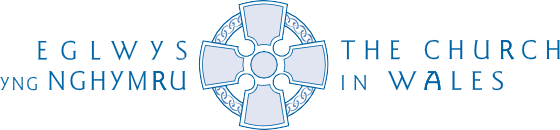 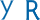 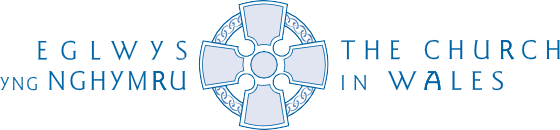 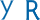 Form MList of Children with the associated completed safeguard consent forms for use at Residential / Events:	Name of Child Name of Child Emergency contact telephone numberAgeDioceseMAC/PCCConsent to attend and for Activities?Consent for images/ Videos / radio / social and digital media?Consent for personal digital use/ iphones and tablets?‘stay safe’ signed by Child?Parent / guardian ‘stay safe’ signed?Allergies/ medical condition/ other issues that team need to be briefed?Media / Comms oﬃcer/ lead oﬃcer copied?12345678910